Telkens ik een kwartiertje 	  goed doorwerk voor school mag ik een prins(es) kleuren. Ik lees, rekenen en schrijf.
Is jouw blaadje vol? Luister maar naar het verhaal. Veel plezier! TIP: Je kan eventueel een keukenwekkertje, timer op gsm,… gebruiken.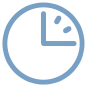 https://www.youtube.com/watch?v=SG5hMIDm_WErekenen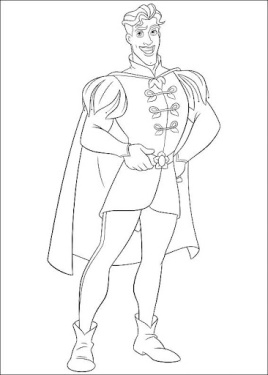 rekenen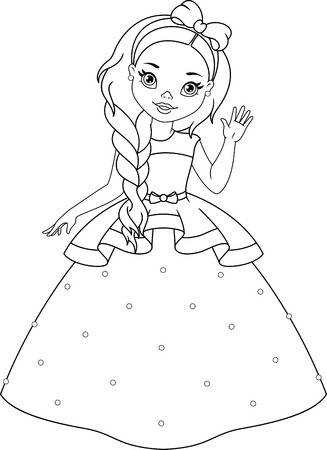 rekenen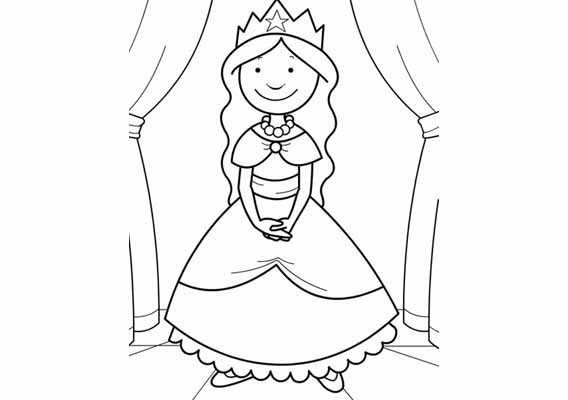 rekenen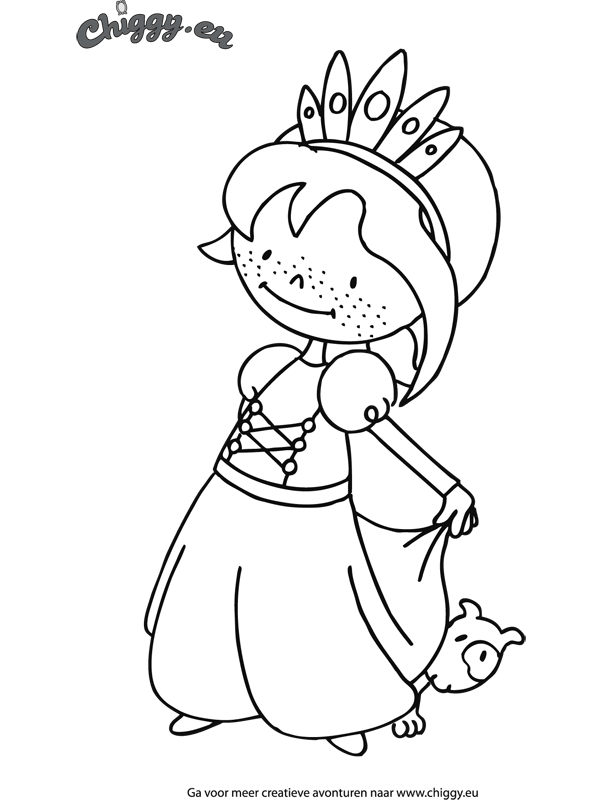 rekenen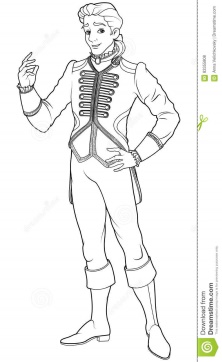 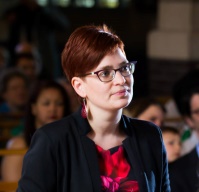 Geniet
van je 
beloning!

Liefs,
juf IsabelLuister naar het mooie verhaal: 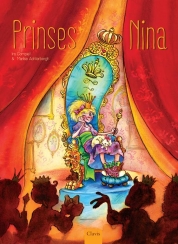 Klik op de link.lezenlezenlezenlezenlezenGeniet
van je 
beloning!

Liefs,
juf IsabelLuister naar het mooie verhaal: Klik op de link.schrijvenschrijvenschrijvenschrijvenschrijvenGeniet
van je 
beloning!

Liefs,
juf IsabelLuister naar het mooie verhaal: Klik op de link.